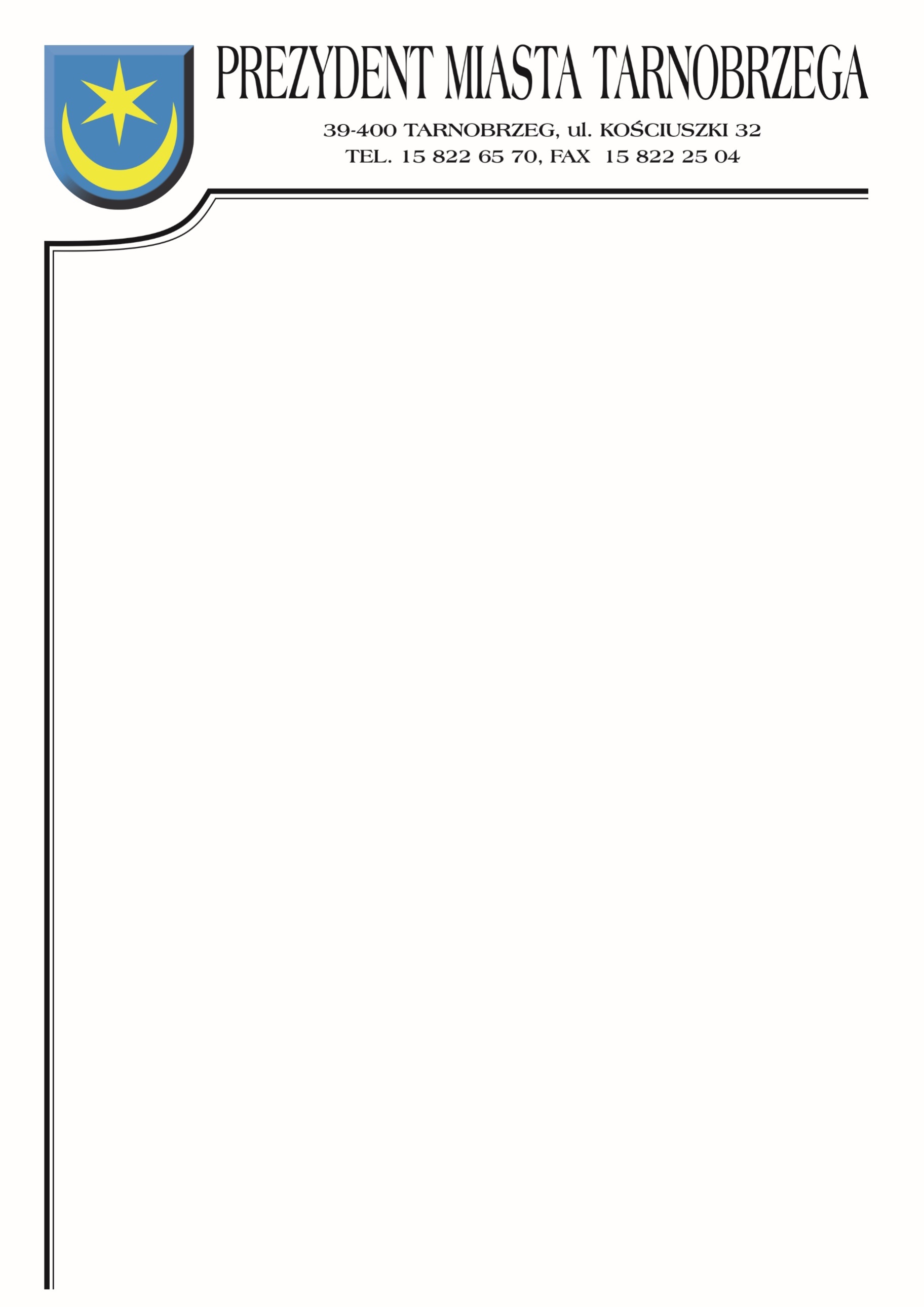 Tarnobrzeg, dnia  2 sierpnia 2023r.Znak sprawy: Km-IV.271.07.2023ZAWIADOMIENIE O UNIEWAŻNIENIU POSTĘPOWANIADotyczy postępowania o udzielenie zamówienia na wykonanie zadania 
pn.: „Usuwanie pojazdów oraz prowadzenie parkingu strzeżonego dla pojazdów usuniętych na podstawie art.130a ustawy Prawo o ruchu drogowym”Zamawiający informuje o unieważnieniu postępowania zgodnie z § 12 ust. 26 pkt 1 Regulaminu Zamówień Publicznych Urzędu Miasta Tarnobrzega, ponieważ w przedmiotowym postępowaniu nie złożono żadnej oferty.